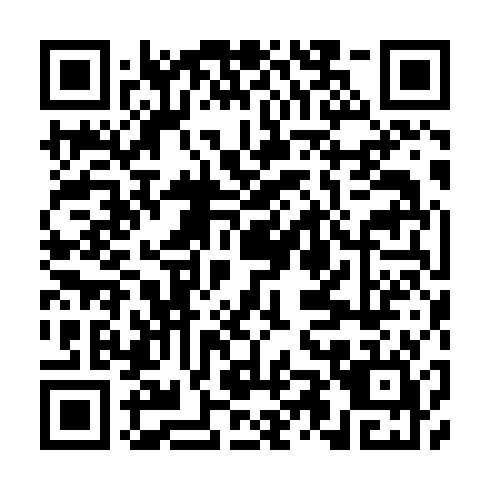 Ramadan times for Great Keppel Island, AustraliaMon 11 Mar 2024 - Wed 10 Apr 2024High Latitude Method: NonePrayer Calculation Method: Muslim World LeagueAsar Calculation Method: ShafiPrayer times provided by https://www.salahtimes.comDateDayFajrSuhurSunriseDhuhrAsrIftarMaghribIsha11Mon4:414:415:5612:063:336:166:167:2712Tue4:414:415:5712:063:336:156:157:2613Wed4:424:425:5712:063:326:146:147:2514Thu4:424:425:5712:053:326:136:137:2415Fri4:434:435:5812:053:316:126:127:2316Sat4:434:435:5812:053:316:116:117:2217Sun4:434:435:5912:043:316:106:107:2118Mon4:444:445:5912:043:306:096:097:2019Tue4:444:445:5912:043:306:086:087:1920Wed4:454:456:0012:043:296:076:077:1821Thu4:454:456:0012:033:296:066:067:1722Fri4:464:466:0112:033:286:056:057:1623Sat4:464:466:0112:033:286:046:047:1524Sun4:464:466:0112:023:276:036:037:1425Mon4:474:476:0212:023:276:026:027:1326Tue4:474:476:0212:023:266:016:017:1227Wed4:484:486:0212:013:266:006:007:1128Thu4:484:486:0312:013:255:595:597:1029Fri4:484:486:0312:013:255:585:587:0930Sat4:494:496:0412:013:245:575:577:0831Sun4:494:496:0412:003:245:565:567:071Mon4:494:496:0412:003:235:555:557:062Tue4:504:506:0512:003:225:545:547:053Wed4:504:506:0511:593:225:535:537:044Thu4:514:516:0511:593:215:525:527:035Fri4:514:516:0611:593:215:525:527:026Sat4:514:516:0611:593:205:515:517:017Sun4:524:526:0711:583:205:505:507:008Mon4:524:526:0711:583:195:495:496:599Tue4:524:526:0711:583:185:485:486:5810Wed4:534:536:0811:573:185:475:476:58